وزارة التعليم العالي والبحث العلميجامعة سعيدة الدكتور مولاي طاهركلية العلوم الاجتماعية والإنسانيةقسم العلوم الاجتماعيةرزنامة الامتحانات الاستدراكية موجه لطلبة السنة الثالثة علوم التربيةالسداسيين الخامس والسادسالقاعة: 19التاريخالتوقيتالمادةالسبت27/07/201909:00-10:00منهجية وتقنيات البحث / د.مراحي– س5السبت27/07/201910:00-11:00الإرشاد والصحة النفسية / د.عينو– س5السبت27/07/201911:00-12:00صعوبات التعلم /د.عينو-س6الأحد28/07/201909:00-10:00الحوكمة وأخلاقيات المهنة /د.خالدي-س5الأحد28/07/201910:00-11:00المخدرات والمجتمع /أ.خالدي-س6الأحد28/07/201911:00-12:00التشريع المدرسي /د.سلطاني-س5الاثنين29/07/201909:00-10:00تكنولوجيا التربية /د.ورغي-س5الاثنين29/07/201910:00-11:00بناء البرامج الإرشادية / د.ورغي-س5الاثنين29/07/201911:00-12:00القياس النفسي والتربوي /د.العالم-س5الثلاثاء15/01/201909:00-10:00النظام التربوي الجزائري /د.صوالحية-س6الثلاثاء15/01/201910:00-11:00التربية البيئية /د.جغوبي-س6الثلاثاء15/01/201911:00-12:00التقويم التربوي/ د.جغوبي-س6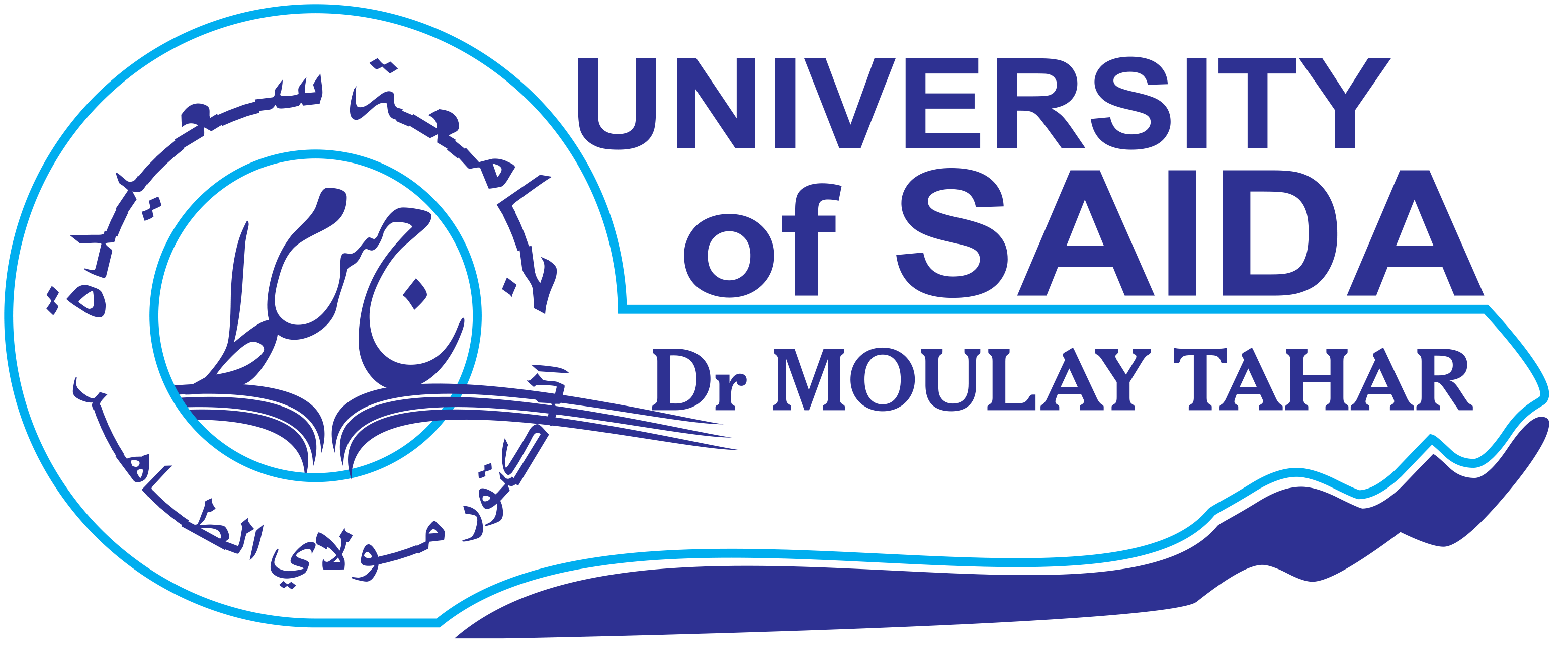 